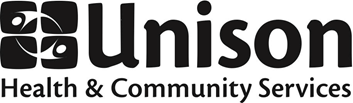 JOB POSTINGCommunity Health Nurse - Diabetes Education ProgramPermanent Full-time – 35 hours per weekSalary - $64, 080 to $75,900 per annum + benefits (salary commensurate on exp. & edu.) Unison Health and Community Services is a non-profit, community-based organization that serves neighbourhoods in North West Toronto. Operating out of six locations, Unison offers core services that include primary health care, counselling, health promotion, Early Years programs, legal services, harm reduction programs, housing assistance, adult protective services, Pathways to Education™ and a Diabetes Education Program. Unison’s mission is working together to deliver accessible and high quality health and community services that are integrated, respond to needs, build on strengths and inspire change.Unison Health and Community Services is committed to working from an inclusive, pro-choice, sex positive, harm reduction, anti-racist, anti-oppression and participatory framework.Our Diabetes Education Program (DEP) is composed of full time RNs, RDs, an outreach worker and administrative support.  We educate and counsel clients at risk for diabetes, pre-diabetes and type 2 diabetes in both individual and group settings. This position works out of our Lawrence Heights site.  Work hours will include some weeknights and may include some weekends.  Reporting to the Diabetes Education Program Manager, the successful candidate will demonstrate the required knowledge, skills and judgement to deliver programs and services to clients on the prevention, care and management of diabetes.     Responsibilities:Provide individual counselling to clients on diabetes self-management skills in both individual and group settings. Develop a care plan for clients at risk of prediabetes and Type 2 diabetesTeach administration of insulin effectively, including titration and management as per medical ordersPerform client follow ups in person, by virtual visit and telephoneFacilitate group education classesDeliver presentations to community groupsConduct outreach in the communityDevelop educational resourcesParticipate in team meetings and centre-wide initiativesPerform administrative tasks  Stay current and aware of opportunities to implement new, evidenced-based methods of client assessment and treatmentQualifications:Licensed as a Registered Nurse with the College of Nurses of Ontario with no restrictions to practiceBaccalaureate degreeCertification as a Diabetes Educator (CDE) strongly preferred.  Required to obtain and maintain CDE, within earliest time frame.   Experience serving Unison’s priority populations (people with mental health and addictions, seniors with complex needs, and LGBTTQ2+)Strong written and oral communication skills Ability to speak a second language (Spanish and / or Portuguese) is a significant asset Experience with group facilitation Ability to work flexible hours, including evenings and ability to travel are requirement of the positionInterested candidates are asked to email a résumé with covering letter by Friday, January 13, 2023 at 9:00 am to:Hiring Committee – Community Health Nurse (DEP)Unison Health and Community ServicesToronto ON M6M 3W2hirings@unisonhcs.orgPlease be advised that our organization requires all staff, students, and volunteers to be fully vaccinated.  Proof of vaccination can be obtained from the Ministry site.Please cite UN_2022_046 in the subject line of the email.We welcome applications from people who are reflective of the diverse communities we serve, including those who might need accommodation.Where needed, accommodations for applicants with disabilities will be provided, on request, to support their participation in all aspects of the recruitment process.Please note that due to the volume of applications, only those applicants selected for interviews will be contacted.